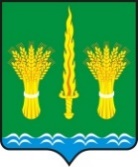 РОССИЙСКАЯ  ФЕДЕРАЦИЯОРЛОВСКАЯ ОБЛАСТЬадминистрация Малоархангельского районаПОСТАНОВЛЕНИЕ   от  25 февраля 2020  года   №  86 г. Малоархангельск О внесении изменений в приложение к постановлению администрации Малоархангельского района от   1 сентября 2015 года   №  225 «Об утверждении административного  регламента предоставления муниципальной услуги «Предоставление разрешения на условно разрешенный вид использования земельного участка или объекта капитального строительства при осуществлении малоэтажного жилищного строительства и (или) индивидуального жилищного строительства»	С целью приведения муниципальных нормативных правовых актов администрации Малоархангельского района в соответствие с действующим законодательством ПОСТАНОВЛЯЮ: 1. Внести в приложение к постановлению администрации Малоархангельского района от   1 сентября 2015 года   №  225 «Об утверждении административного  регламента предоставления муниципальной услуги «Предоставление разрешения на условно разрешенный вид использования земельного участка или объекта капитального строительства при осуществлении малоэтажного жилищного строительства и (или) индивидуального жилищного строительства» следующие изменения:1) в разделе 2:- в подразделе 2.2 слова «архитектуры, строительства и жилищно-коммунального хозяйства» заменить словами «архитектуры и строительства»;- подраздел 2.4  изложить в следующей редакции:«2.4. Сроки предоставления муниципальной услуги2.4.1. Максимальный срок предоставления муниципальной услуги – 15 календарных дней со дня поступления заявления в администрацию.В срок предоставления муниципальной услуги не включается срок организации и проведения общественных обсуждений или публичных слушаний, проводимых в порядке, установленном статьей 5.1 Градостроительного кодекса Российской Федерации по проекту решения о предоставлении разрешения на условно разрешенный вид использования земельного участка или объекта капитального строительства, расположенного на территории муниципального образования.»;-  подраздел 2.7 изложить в следующей редакции:«2.7. Указание на запрет требования от заявителя отдельных документов, необходимых для предоставления муниципальной услугиЗапрещается требовать от заявителя:1) представления документов и информации или осуществления действий, представление или осуществление которых не предусмотрено нормативными правовыми актами, регулирующими отношения, возникающие в связи с предоставлением муниципальной услуги;2) представления документов и информации, которые в соответствии с нормативными правовыми актами Российской Федерации, нормативными правовыми актами Орловской области и органов местного самоуправления Орловской области находятся в распоряжении органа, предоставляющего муниципальную услугу, иных государственных органов, органов местного самоуправления либо подведомственных государственным органам или органам местного самоуправления организаций, участвующих в предоставлении муниципальной услуги, за исключением документов, указанных в части 6 статьи 7 Федерального закона от 27 июля 2010 года № 210-ФЗ «Об организации предоставления государственных и муниципальных услуг». Заявитель вправе представить указанные документы и информацию по собственной инициативе;3) осуществления действий, в том числе согласований, необходимых для получения муниципальной услуги и связанных с обращением в иные государственные органы, органы местного самоуправления, организации, за исключением получения услуги и получения документов и информации, предоставляемых в результате предоставления такой услуги, включенной в перечни, указанные в части 1 статьи 9 Федерального закона от 27 июля 2010 года № 210-ФЗ «Об организации предоставления государственных и муниципальных услуг»;4) представления документов и информации, отсутствие и (или) недостоверность которых не указывались при первоначальном отказе в приеме документов, необходимых для предоставления муниципальной услуги, либо в предоставлении муниципальной услуги, за исключением следующих случаев:а) изменение требований нормативных правовых актов, касающихся предоставления муниципальной услуги, после первоначальной подачи заявления о предоставлении муниципальной услуги;б) наличие ошибок в заявлении о предоставлении муниципальной услуги и документах, поданных заявителем после первоначального отказа в приеме документов, необходимых для предоставления муниципальной услуги, либо в предоставлении муниципальной услуги и не включенных в представленный ранее комплект документов;в) истечение срока действия документов или изменение информации после первоначального отказа в приеме документов, необходимых для предоставления муниципальной услуги, либо в предоставлении муниципальной услуги;г) выявление документально подтвержденного факта (признаков) ошибочного или противоправного действия (бездействия) должностного лица органа, предоставляющего муниципальную услугу, при первоначальном отказе в приеме документов, необходимых для предоставления муниципальной услуги, либо в предоставлении муниципальной услуги, о чем в письменном виде за подписью руководителя органа, предоставляющего муниципальную услугу, при первоначальном отказе в приеме документов, необходимых для предоставления муниципальной услуги, уведомляется заявитель, а также приносятся извинения за доставленные неудобства.»;- подпункт 2.9.2 подраздела 2.9 изложить в следующей редакции:«2.9.2. Основания для отказа в предоставлении муниципальной услуги.Предоставление разрешения на условно разрешенный вид использования не допускается со дня поступления в администрацию уведомления о выявлении самовольной постройки от исполнительного органа государственной власти, должностного лица, государственного учреждения или органа местного самоуправления, указанных в части 2 статьи 55.32 Градостроительного кодекса Российской Федерации, в отношении земельного участка, на котором расположена такая постройка, или в отношении такой постройки до ее сноса или приведения в соответствие с установленными требованиями, за исключением случаев, если по результатам рассмотрения данного уведомления органом местного самоуправления в исполнительный орган государственной власти, должностному лицу, в государственное учреждение или орган местного самоуправления, которые указаны в части 2 статьи 55.32 Градостроительного кодекса Российской Федерации и от которых поступило данное уведомление, направлено уведомление о том, что наличие признаков самовольной постройки не усматривается либо вступило в законную силу решение суда об отказе в удовлетворении исковых требований о сносе самовольной постройки или ее приведении в соответствие с установленными требованиями.На основании заключения о результатах общественных обсуждений или публичных слушаний по проекту решения о предоставлении разрешения на условно разрешенный вид использования комиссия осуществляет подготовку рекомендаций о предоставлении разрешения на условно разрешенный вид использования или об отказе в предоставлении такого разрешения с указанием причин принятого решения и направляет их главе местной администрации.»;- подпункт 2.14.3. подраздела 2.14 признать утратившим силу;2) в разделе 3:- в подпункте 3.1.1 подраздела 3.1 после слова «проведение» дополнить словами  «общественных обсуждений или»;- подраздел 3.3 изложить в следующей редакции:«3.3. Проведение общественных обсуждений или публичных слушаний и подготовка рекомендаций комиссии3.3.1. Основанием для начала процедуры проведения общественных обсуждений или публичных слушаний и подготовки рекомендаций комиссии является получение дела секретарем комиссии.3.3.2. В случае если условно разрешенный вид использования земельного участка или объекта капитального строительства включен в градостроительный регламент в установленном для внесения изменений в правила землепользования и застройки порядке после проведения общественных обсуждений или публичных слушаний по инициативе физического или юридического лица, заинтересованного в предоставлении разрешения на условно разрешенный вид использования, секретарь комиссии готовит проект рекомендаций комиссии о предоставлении разрешения на условно разрешенный вид использования без проведения общественных обсуждений или публичных слушаний.3.3.3. Секретарь комиссии в установленном порядке направляет полученные документы организатору общественных обсуждений или публичных слушаний для решения вопроса о проведении общественных обсуждений или публичных слушаний в порядке, установленном статьей 5.1 Градостроительного кодекса Российской Федерации.3.3.4. Организатор общественных обсуждений или публичных слушаний направляет сообщения о проведении общественных обсуждений или публичных слушаний по проекту решения о предоставлении разрешения на условно разрешенный вид использования правообладателям земельных участков, имеющих общие границы с земельным участком, применительно к которому запрашивается данное разрешение, правообладателям объектов капитального строительства, расположенных на земельных участках, имеющих общие границы с земельным участком, применительно к которому запрашивается данное разрешение, и правообладателям помещений, являющихся частью объекта капитального строительства, применительно к которому запрашивается данное разрешение. Указанные сообщения направляются не позднее чем через семь дней со дня поступления заявления заинтересованного лица о предоставлении разрешения на условно разрешенный вид использования.           Организация и проведение общественных обсуждений или публичных слушаний осуществляются в порядке, утвержденном решением Малоархангельского районного Совета народных депутатов от 28 июня 2018 года № 22/158-РС «Об утверждении Порядка организации и проведения общественных обсуждений, публичных слушаний в сфере градостроительных отношений на территории Малоархангельского района».         3.3.5. При поступлении заключения о результатах общественных обсуждений или публичных слушаний по проекту решения о предоставлении разрешения на условно разрешенный вид использования секретарь комиссии подготавливает проект решения о предоставлении разрешения на условно разрешенный вид использования к рассмотрению на заседании комиссии.3.3.6. В соответствии с решением комиссии секретарь комиссии готовит рекомендации о предоставлении разрешения на условно разрешенный вид использования или об отказе в предоставлении такого разрешения с указанием причин, обеспечивает их визирование членами комиссии и передает специалисту, ответственному за подготовку проекта решения о предоставлении муниципальной услуги либо об отказе в предоставлении муниципальной услуги (далее – специалист, ответственный за подготовку проекта решения).   3.3.7. Максимальный срок проведения общественных обсуждений или публичных слушаний с момента оповещения жителей муниципального образования о времени и месте их проведения до дня опубликования заключения о результатах общественных обсуждений или публичных слушаний не может быть более одного месяца.3.3.8. Максимальный срок выполнения административной процедуры составляет 10 дней.»;3) раздел 5 изложить в следующей редакции:«V. Досудебный (внесудебный) порядок обжалования решений и действий (бездействия) органа, предоставляющего муниципальную услугу, а также его должностных лиц5.1. Информация для заинтересованных лиц об их праве на досудебное (внесудебное) обжалование действий (бездействия) и (или) решений, принятых (осуществленных) в ходе предоставления муниципальной услуги  Заявитель вправе обратиться с жалобой на нарушение установленного порядка предоставления муниципальной  услуги, в том числе в следующих случаях:1) нарушение срока регистрации запроса заявителя о предоставлении муниципальной  услуги;2) нарушение срока предоставления муниципальной услуги;3) требование у заявителя документов или информации либо осуществления действий, представление или осуществление которых не предусмотрено нормативными правовыми актами Российской Федерации для предоставления государственной услуги.4) отказ в приеме документов, предоставление которых предусмотрено нормативными правовыми актами  для предоставления муниципальной услуги, у заявителя;5) отказ в предоставлении муниципальной услуги, если основания отказа не предусмотрены федеральными законами и принятыми в соответствии с ними иными нормативными правовыми актами Российской Федерации, законами и иными нормативными правовыми актами субъекта Российской Федерации, муниципальными правовыми актами;6) затребование с заявителя при предоставлении муниципальной услуги платы, не предусмотренной нормативными правовыми актами Российской Федерации, иными нормативными правовыми актами;7) отказ Администрации, должностного лица Администрации в исправлении допущенных опечаток и ошибок в выданных в результате предоставления муниципальной услуги  документах либо нарушение установленного срока таких исправлений;8) нарушение срока или порядка выдачи документов по результатам предоставления муниципальной услуги;9) приостановление предоставления муниципальной услуги, если основания приостановления не предусмотрены федеральными законами и принятыми в соответствии с ними иными нормативными правовыми актами Российской Федерации;10) требование у заявителя при предоставлении муниципальной услуги документов или информации, отсутствие и (или) недостоверность которых не указывались при первоначальном отказе в приеме документов, необходимых для предоставления муниципальной услуги, либо в предоставлении муниципальной услуги.5.2. Муниципальные органы, организации и уполномоченные на рассмотрение жалобы лица, которым может быть направлена жалоба заявителя в досудебном (внесудебном) порядкеЗаявители в досудебном порядке могут обжаловать действия (бездействие), а также принимаемые решения при предоставлении муниципальной услуги:должностных лиц Отдела - руководителю Отдела;начальника Отдела, в том числе в связи с непринятием основанных на законодательстве Российской Федерации действий или бездействия должностных лиц Отдела - в Администрацию.5.3. Способы информирования заявителей о порядке подачи и рассмотрения жалобы, в том числе с использованием Единого портала государственных и муниципальных услуг (функций)Информирование заявителей о порядке подачи и рассмотрения жалобы осуществляется посредством размещения информации на Едином портале государственных и муниципальных услуг (функций), на официальном сайте Администрации в сети Интернет, а также на информационных стендах в местах предоставления муниципальной услуги.5.4. Перечень нормативных правовых актов, регулирующих порядок досудебного (внесудебного) обжалования решений и действий (бездействия) органа, предоставляющего муниципальную услугу, а также его должностных лиц5.4.1. Нормативные правовые акты, регулирующие порядок досудебного (внесудебного) обжалования решений и действий (бездействия) органа, предоставляющего муниципальную, а также его должностных лиц:1)  Федеральный закон от 27 июля 2010 г. № 210-ФЗ «Об организации предоставления государственных и муниципальных услуг»;2)  постановление администрации Малоархангельского района от   31 октября  2012 года №  376 «Об утверждении Правил подачи и рассмотрения жалоб на решения и действия (бездействие)  администрации Малоархангельского района,  должностных лиц  администрации Малоархангельского района, муниципальных служащих».5.4.2. Информация, указанная в настоящем разделе Административного регламента, подлежит размещению на Едином портале государственных и муниципальных услуг (функций)».2. Настоящее постановление подлежит размещению  на  информационном стенде в здании администрации Малоархангельского района и на официальном сайте администрации Малоархангельского района.Временно исполняющий обязанностиглавы Малоархангельского района                                  П.В. Матвейчук